жизни, которые, поверьте, важнее школьного расписания.Меньше отвечайте за его пребывание в школе и больше - за пребывание дома. Дом теперь приобретает для ребенка гораздо большее значение, чем раньше.Старайтесь не демонстрировать возможностей ребенка перед сверстниками. Важнее, чтобы он почувствовал себя равным другим, хотя бы в первом классе.Попробуйте запомнить имена учителей, одноклассников, их родителей. Иногда это может оказаться важным в самых неожиданных обстоятельствах.Старайтесь не входить в магазины и не делайте побочных дел по дороге в школу. Беседуйте с ребенком, спрашивайте об уроках, которые сегодня предстоят. То есть проявляйте уважение к школе как самому важному делу вашего ребенка.На первых порах просите ребенка «подсказать» вам как, дойти до дома. Советуйтесь: а что, если мы пройдем по другой улице? Ребенку важно, проведя несколько часов в школе, почувствовать пространство. Просто побыть в движении.Дойдите с ребенком до одной или двух соседних школ. Он должен ощущать, что его школа не единственная.И еще! Человек, который пошел в школу, преисполнится достоинства, если у него появится собственный будильник, который он с вечера сам поставит на определенное время.И еще очень важно - уважение к миру ребенка. Не заглядывайте в ранец без его ведома. Он должен быть уверен, что отныне без его разрешения никто не будет трогать вещи, принадлежащие ему.Хорошо бы завести тетрадь для ежедневных записей или рисунков. В этой тетради он сможет описывать каждый свой день (хотя бы одно событие). Благодаря этой возможности появится опыт размышлений о себе и своей жизни. ЗаключениеЕсли, вдруг, тебя хотятОтучить кривляться, Громко глупости кричать, Хныкать и плеваться, Дергать кошек за хвосты,Девочек за косы,Незнакомым задаватьДикие вопросы,Бить ногами всех подряд,Кашу есть рукамиИ показывать языкБабушке и маме.Это трудно, но у нихМожет получиться.Будь готов тогда всемуЗаново учиться.Григорий Остер  из книги «Вредные советы»ГБОУ СО «Серовская школа №2, реализующая адаптированные основные общеобразовательные программы».Территориальная психолого-медико-педагогическая комиссия.Рекомендации для родителей первоклассника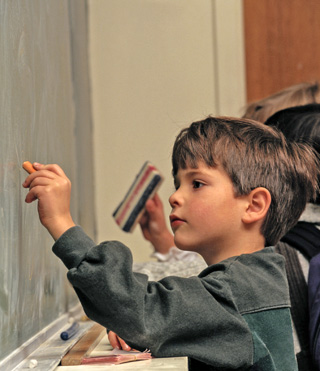 г. Серов2019Первый класс школы — один из наиболее важных и трудных периодов в жизни детей. Поступление малыша в школу приводит к эмоционально-стрессовой ситуации: изменяется привычный стереотип поведения, возрастает психоэмоциональная нагрузка.
Школа с первых же дней ставит перед ребенком целый ряд задач, не связанных непосредственно с его предыдущим опытом, но требующих максимальной мобилизации интеллектуальных и физических сил. На ребенка влияет комплекс новых факторов: классный коллектив, личность педагога, изменение режима, непривычно длительное ограничение двигательной активности и, конечно, появление новых, не всегда привлекательных обязанностей.Психологическая поддержка во время школьного обучения — проблема важная и большая. Мы много говорим о психологической готовности ребенка к школе, отодвигая или считая само собой разумеющимся фактор готовности родителей к новому, школьному этапу жизни их ребенка. 
Главная забота родителей — поддержание и развитие стремления учиться, узнавать новое. Например, вы встречаете ребенка после окончания уроков вопросом: «Что было интересного в школе?» «Ничего интересного», — отвечает. «Так не бывает. Ты же узнал что-то новое, чему-то удивился, что-то тебя поразило». Ребенок напрягается, вспоминает, что же интересного было, и, может быть, не сразу, но вспомнит какой-то эпизод урока или прочитанное в учебнике, а может быть, опишет забавную сценку, случившуюся на перемене. 
Ваше участие и ваш интерес положительно скажутся на развитии познавательных способностей ребенка. И эти способности вы также сможете ненавязчиво направлять и укреплять в дальнейшем.
Сдерживайтесь и не ругайте школу и учителей в присутствии ребенка. Нивелировка их роли не позволит ему испытать радость познания.
Не сравнивайте ребенка с одноклассниками, как бы они ни были вам симпатичны или наоборот. Вы любите ребенка таким, какой он есть, и принимаете таким, какой он есть, поэтому уважайте его индивидуальность.
Будьте последовательны в своих требованиях. Если стремитесь, например, чтобы ребенок рос самостоятельным, не спешите предлагать ему помощь, дайте ему почувствовать себя повзрослевшим. 
С пониманием относитесь к тому, что у вашего малыша что-то не будет получаться сразу, даже если это кажется вам элементарным. Запаситесь терпением. Помните, что высказывания типа: «Ну сколько раз тебе нужно повторять? Когда же ты, наконец, научишься? Что же ты такая неумеха?» — кроме раздражения с обеих сторон, ничего не вызовут. Психологически родители должны быть готовы не только к трудностям, неудачам, но и к успехам ребенка.
Часто бывает, что, хваля ребенка, мы словно боимся, что он зазнается или разленится, и добавляем ложку дегтя в бочку меда: «А что Антон получил? Пятерку? Вот молодец! Он, по-моему, еще не получил ни одной четверки!» (подспудно: а у тебя, мол, и четверки бывают...)
Вместо этих высказываний значительно лучше было бы просто порадоваться успеху, ожидаемому и закономерному, ведь этому предшествовал труд. И дальше будет так же, нужно лишь постараться.
Очень важно, чтобы родители соизмеряли свои ожидания относительно будущих успехов ребенка с его возможностями. Это определяет развитие способности ребенка самостоятельно рассчитывать свои силы, планируя какую-либо деятельность.
Итак, ваша поддержка, вера в ребенка, в его успех помогут ему преодолеть все препятствия.
Чтобы ваш ребенок учился с удовольствием необходимо придерживаться следующих правил.Ваш ребенок пошел в школу. Но не считайте, что в школу пошли вы. У вас много дел и без этого.Не старайтесь увидеть в ребенке десятиклассника. Будьте готовы, что учеником он станет спустя некоторое время. Парта, ранец, тетради еще не делают из него ученика.Уважайте новую жизнь ребенка. Теперь уже не вы решаете, с кем он сидит за одной партой, какими должны быть его взаимоотношения с учительницей и одноклассниками. Все это теперь его собственные уроки 